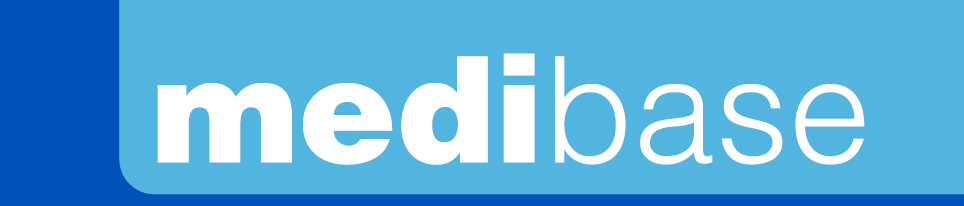 Version 2.1                                                                               Mise à jour 15/11/2022 par RGDésignation produitROULEAUX DE COTONROULEAUX DE COTONROULEAUX DE COTONROULEAUX DE COTONRéférenceNuméroN°1N°2N°3RéférenceRéférence313549131354923135493Photo produit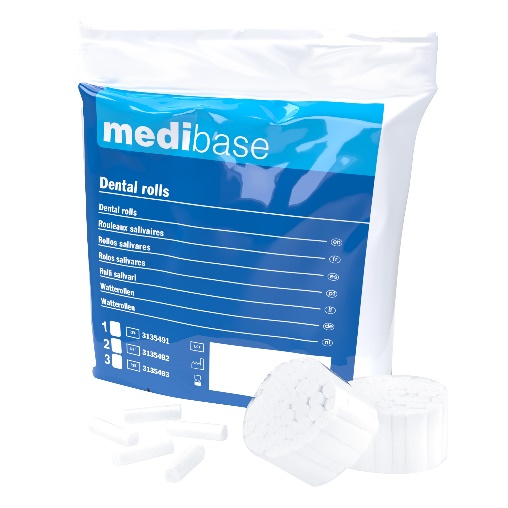 Description produitRouleaux de coton salivaires non stériles, longueur 3.8 cmRouleaux de coton salivaires non stériles, longueur 3.8 cmRouleaux de coton salivaires non stériles, longueur 3.8 cmRouleaux de coton salivaires non stériles, longueur 3.8 cmCaractéristiques et composition100% coton blanchi sans chlore100% coton blanchi sans chlore100% coton blanchi sans chlore100% coton blanchi sans chlorePackagingLes rouleaux sont emballés par sachet de 300 grammes Les rouleaux sont emballés par sachet de 300 grammes Les rouleaux sont emballés par sachet de 300 grammes Les rouleaux sont emballés par sachet de 300 grammes Durée de vie5 ans à partir de la date de fabrication	5 ans à partir de la date de fabrication	5 ans à partir de la date de fabrication	5 ans à partir de la date de fabrication	Indications d’utilisation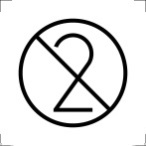 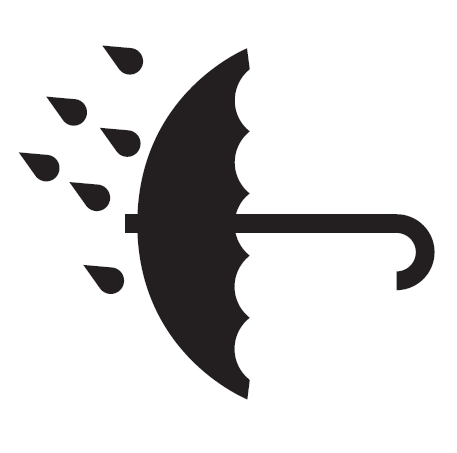 Informations légalesDispositif médical de classe I sous règlement MDR 2017/745Marquage CE - Fabricant : FOMED Industries IncDispositif médical de classe I sous règlement MDR 2017/745Marquage CE - Fabricant : FOMED Industries IncDispositif médical de classe I sous règlement MDR 2017/745Marquage CE - Fabricant : FOMED Industries IncDispositif médical de classe I sous règlement MDR 2017/745Marquage CE - Fabricant : FOMED Industries Inc